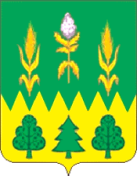 РОССИЙСКАЯ ФЕДЕРАЦИЯОРЛОВСКАЯ ОБЛАСТЬДМИТРОВСКИЙ РАЙОННЫЙ СОВЕТ НАРОДНЫХ ДЕПУТАТОВРЕШЕНИЕ12.10. 2021 года	          № 3 - РС/ 2       г. ДмитровскО внесении изменений в решение Дмитровского районного Совета народных депутатов от 14.09.2021 г. №1-РС/65 "О регистрации контрольно-счетной палаты Дмитровского района Орловской области в качестве юридического лица"В соответствии с Федеральным законом от 06.10.2003 № 131-ФЗ «Об общих принципах организации местного самоуправления в Российской Федерации», Федеральным законом от 07.02.2011 № 6-ФЗ «Об общих принципах организации и деятельности контрольно-счетных органов субъектов Российской Федерации и муниципальных образований», руководствуясь Уставом Дмитровского района Орловской области, Дмитровский районный Совет народных депутатов РЕШИЛ:1. Внести в Положение «О контрольно - счетной  палате Дмитровского района Орловской области», утвержденное Решением Дмитровского районного Совета народных депутатов от 14.09.2021г. №1-РС/65 "О регистрации контрольно-счетной палаты Дмитровского района Орловской области в качестве юридического лица"  следующие изменения: слова по тексту решения и положения «контрольно – счетная» заменить словами «контрольно-счетная» в соответствующих падежах;1.1. дополнить статью 2 "Статус контрольно - счетной палаты" частью 7: "Контрольно-счетная палата может учреждать ведомственные награды и знаки отличия, утверждать положения об этих наградах и знаках, их описания и рисунки, порядок награждения";1.2. пункт 2 части 1 статьи 6 "Требования к кандидатурам на должность председателя контрольно - счетной палаты" дополнить словами: "не менее пяти лет";1.3.  дополнить часть 1 статьи 6 "Требования к кандидатурам на должность председателя контрольно - счетной палаты" пунктом 3: "знание Конституции Российской Федерации, федерального законодательства, в том числе бюджетного законодательства Российской Федерации и иных нормативных правовых актов, регулирующих бюджетные правоотношения, законодательства Российской Федерации о противодействии коррупции, устава, законов Орловской области и иных нормативных правовых актов, устава Дмитровского района и иных муниципальных правовых актов применительно к исполнению должностных обязанностей, а также общих требований к стандартам внешнего государственного и муниципального аудита (контроля) для проведения контрольных и экспертно-аналитических мероприятий контрольно-счетными органами муниципальных образований, утвержденных Счетной палатой Российской Федерации";1.4. дополнить статью 17 "Представления и предписания контрольно - счетной палаты" частью 3.1: "Срок выполнения представления может быть продлен по решению контрольно-счетной палаты, но не более одного раза";1.5. дополнить статью 17 "Представления и предписания контрольно - счетной палаты" частью 6.1: "Срок выполнения предписания может быть продлен по решению контрольно-счетной палаты, но не более одного раза";1.6. дополнить статью 21 "Финансовое обеспечение деятельности контрольно - счетной палаты" частью 3: " Должностным лицам контрольно-счетной палаты гарантируются денежное содержание (вознаграждение), ежегодные оплачиваемые отпуска (основной и дополнительные), профессиональное развитие, в том числе получение дополнительного профессионального образования, а также другие меры материального и социального обеспечения, установленные для лиц, замещающих муниципальные должности и должности муниципальной службы муниципального образования (в том числе по медицинскому и санаторно-курортному обеспечению, бытовому, транспортному и иным видам обслуживания".2. Настоящее решение подлежит опубликованию.3. Настоящее решение вступает в силу с момента подписания.   Председатель районного Совета   народных  депутатов								 М.В.Фомина   Глава  Дмитровского района					               С.А.Козин 